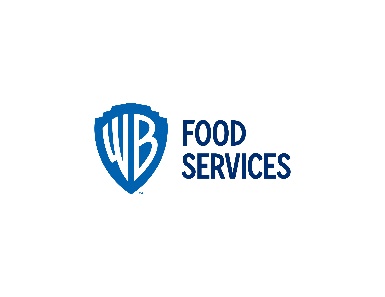 ROADRUNNER MENUDear Valued Customer,Thank you for choosing Roadrunner for your catering or individual order needs.  We are here to provide you with great food & beverage for your meetings and conferences throughout the main Warner Bros. Lot.  We are open from 7am to 3pm, Monday through Friday.  You can order online by going to Food.WB.com, by emailing us at Roadrunner@WarnerBros.com or by calling us directly at 818-954-4202.Below is some information that may assist you with your ordering process:Form of payment accepted:  Credit card or general ledger.  Sorry, cash is not accepted.Fees and service charges:  A 15% service charge is added to food & beverage.  There is a $10 minimum order, or a $2 fee will be assessed.  A $65 labor charge per hour will be assessed for deliveries before 7am or after 3pm, or pick-up / clean-up on the same day of the delivery.  An additional 15% service charge will be assessed for using China set up pricing per person: China plate, silverware, napkin & cup  for $5.50 ; Coffee cup, saucer & spoon $2.50.Advanced orders must be placed before 1pm the day prior.  6 or more people – 24-hour notice or 10 or more people – 48-hour notice.  If appropriate notice not provided, a $65 labor charge will be assessed.Customers who cancel 24 business hours or less to the scheduled order will be charged for the food & beverage ordered.  All cancellations must be received in writing to RR’s email address.The minutes/time to receive your food varies, depending on business and weather conditions.Roadrunner does not deliver to:  The Ranch, 2C, The Pointe.  $200 minimum to Pinnacle Bldg. Thank you!BREAKFASTHot Breakfast Sandwiches and BurritosAlso available for catering plattersMinimum four people, priced per personBreakfast Sandwich								$10.25Choice of Applewood smoked bacon, pork sausage includesEggs, lettuce, and tomatoesBreakfast Burrito									$11.00Scrambled eggs, crispy tater tots, applewood smoked bacon, aged cheddar cheese w/ chipotle aioliSpecial Burrito									$12.25Choice of steak or chicken includes egg, rice, beans and cheeseHot Breakfast EntréesClassic breakfast combo								$14.00Choice of applewood smoked bacon or pork sausage includes two eggs any style, crispy hash brown, and a side of toastBuild your own Omelet								$10.25Choice of applewood smoked bacon, ham, or pork sausage, choice of spinach, mushrooms, broccoli, onions, or peppersPancake or French Toast Combo						$12.50Two pancakes or two french toast, two eggs any style. Choice of Applewood smoked bacon or pork sausageHuevos Rancheros						  			$11.50Two fried eggs, house roasted salsa, refried beans, crispy cornTortilla, cotija cheese, pico de gallo, avocado & cilantroTwo eggs any style								$8.50Short Stack Pancakes								$8.25Three fluffy pancakes, syrup, and butterFrench toast 									$8.25Two french toast, syrup, and butterSteel Cut Oatmeal									$5.00Cinnamon, brown sugar, and raisins. + Berries (2 oz.) additional $3.50.Side OrdersAvocado 							                                      $3.50Applewood smoked bacon (4 strips)						$4.25Turkey bacon (4 strips)								$4.25Pork sausage links (2 links)							$4.25Hash browns									$3.50Toast – Wheat, white, sourdough, rye, or English muffin			$3.75Fruit bowl with mixed fruit and berries (16 oz.)				$7.00Yogurt Parfait, plain greek yogurt, berry compote, honey 			$7.00granola, and mixed fresh berriesFruit cup (8 oz.)									$3.75Whole fruit										$1.95BakeriesMuffin										$3.25Bagel with cream cheese								$3.75Donut											$2.00Danish										$3.25Gluten free sliced bread or bun   						$1.50BeveragesFreshly brewed coffee from Groundwork Coffee Co.Small coffee – 12 oz.							$2.95Large coffee – 16 oz.							$3.25Gallon of coffee – 128 oz. or approx. (10) 12 oz cups			$29.50   Coffee prices above are the same for decaffeinated coffee and hot teaHonest brand: Green Dragon Tea, or Black Tea – 16 oz.			$3.95Simply Orange Juice – 11.5 oz. 							$3.95Water in a sustainable 16 oz. aluminum can	Sparkling									$3.75	Spring									$3.75All other beverage options located on the beverage page of this menu – LUNCHFrom the Deli StationAlso available for catering platters Minimum four people, priced per personSandwiches and wraps include a side – choice of one:  Coleslaw, fruit salad, pasta salad or potato saladGluten free sliced bread or bun for an additional				$1.50Deli Special	(Includes a side and a soft drink) 				$13.00Please see Food.WB.com for the current specialChicken Caesar Wrap								$12.75Grilled chicken breast with crunchy romaine, parmesan cheese,croutons, and zesty Caesar dressing wrapped in a flour tortillaRoasted & Carved Roast Beef							$12.50Lemon horseradish crème fraiche, roasted red peppers, Wild arugula on sourdough breadChicken Pesto Panini 								$12.00Herb marinated & grilled chicken breast, basil pesto aioli, piquillo pepper, buffalo mozzarella, spinach on a rustic ciabatta breadItalian Sub										$13.00Turkey, ham, salami, swiss, pepperoncini, lettuce, and tomato on a 6” hoagie rollTuna Sandwich									$11.00Tuna salad with crispy lettuce, sliced tomatoes, served on a choiceof white, wheat, sourdough, or rye bread Turkey Club 										$11.75Sliced turkey, applewood smoked bacon, avocado, lettuce,sliced tomato, on a choice of white, wheat, sourdough, or rye bread Side OrdersBag of chips										$2.00Coleslaw										$3.50Fruit salad										$3.50Pasta salad										$3.95Potato salad										$3.95Tuna salad										$4.95Egg salad										$4.95From the Entrée StationEntrée Special (Includes one protein, two sides and a soft drink)		$14.50Please see Food.WB.com for the current specialEntrée Protein a la carte								$8.50Please see Food.WB.com for the current protein specials		Entrée Side a la carte								$4.50Please see Food.WB.com for the current side specialsFrom the Café GrillGrill Special (Includes a soft drink)						$13.00Please see Food.WB.com for the current specialAngus Burger									$11.25Lettuce, tomatoes, onion & pickles Beyond Burger									$11.75Lettuce, tomatoes, onion & pickles Turkey Burger									$10.00Lettuce, and tomatoes Veggie Burger									$10.00Crispy lettuce, and tomatoes Pulled pork sandwich								$10.25Brioche bun, crispy onions, and BBQ porkSide OrdersFrench fries										$4.50Sweet potato fries									$5.50Soup of the day									$6.00French fries with an entrée 							$2.75Add on and SubstitutionsAvocado										$2.50Cheese 										$1.50 Choice of Pepper Jack, American or ProvoloneGluten free sliced breads or bun additional 					$1.50From the La Cucina StationLa Cucina Special (Includes a soft drink)					$13.00Please see Food.WB.com for the current specialLa Cucina Specialty Pizza (Includes a small salad and soft drink)		$13.00Please see Food.WB.com for the current specialGluten Free Pasta additional 							$1.50Gluten free dough additional 							$2.5010” Cheese Pizza									$9.50House made pizza dough, with a blend of mozzarella and parmesancheese, with house marinara10” Pepperoni Pizza								$10.00House made pizza dough, with a blend of mozzarella and parmesancheese, with house marinara and pepperoni 10” Vegetarian Pizza – Gluten Free						$10.50Basil pesto, mozzarella cheese, artichoke hearts, and roasted peppersSelect Pasta	( 3 toppings)							$13.75Pasta choice:  Penne, tagliatelle or tortellini; Sauce choice:  tomato sauce, alfredo sauce, or pink sauce. Toppings:  chicken, sausage, sundried tomatoes, olives, spinach, peppers, broccoli, cherry tomatoes, mushrooms, or cheese.Tagliatelle 										$13.00Tagliatelle pasta with red wine braised short rib ragout & parmesan Tortellini 										$13.50Tortellini pasta with mushrooms, pancetta with tarragon truffle cream saucePlain Pasta 										$10.75Choice of noodles and sauceTossed Caesar Salad								$11.50Chopped romaine, croutons, parmesan cheese, and Caesar dressingWith Chicken	 								$12.75Thai Chicken Salad									$14.00Red & Napa cabbage, grilled chicken, toasted peanuts, fresco chili,grated carrots, cilantro, mango, scallions, and peanut dressingSide Orders Garlic bread										$3.75From the Poquito Mas StationAlso available for catering platters Minimum four people, priced per personThere is a wide variety of menu items from Poquito Mas.  The following menu items are available in sizes from petito to mucho. For a description of each food item, please go to Food.WB.com or kindly ask your cashier.Poquito Mas Menu Items							Price RangeBurritos									$5.80 – $12.80 Plates										$9.50 - $12.00 Protein plates								$10.80 - $12.20 Quesadillas									$4.90 – $12.20Tacos										$3.35 - $9.20Tazons									$7.20 - $13.00Tostadas									$7.00 - $12.20Side OrdersProtein										$8.00Beans											$2.00Chips											$2.00Guacamole										$3.50Rice											$2.00Salsa											$2.00Sour cream										$1.00Tortillas (2)										$1.00From the Grab N’ Go Salad StationAlso available for catering platters Minimum four people, priced per personSignature Salad									$13.00Please see Food.WB.com for the current special	 Chicken Caesar Salad								$11.50Chopped romaine, grilled chicken, croutons, parmesan cheese,and Caesar dressing  Kale & Lemon Farro Bowl								$10.50Roasted sweet potato, marinated & grilled portobello mushroom, avocado, shredded carrots, toasted pepitas with oregano vinaigrette (Vegan)Chopped Salad									$12.00Chopped romaine, garbanzo, turkey, salami, tomatoes, black olives,provolone cheese, and la scala dressingGrilled Chicken & Quinoa Bowl							$13.00Herb marinated & grilled chicken breast, curry cauliflower, cherry Tomatoes, English cucumber, feta cheese & huacatey sauce (GF)CATERING PLATTERSPlease email in an order form or call for Catering. Catering not available via Food.WB.comPlattersMinimum four people, priced per personDeli Platter										$22.50Presented with a selection of breads, lettuce, sliced tomato, red onion, kosher dill pickles, mustard, and mayonnaise and your choice from the following:	Select three:  Turkey, roast beef, ham, or Italian salami	Select two:	 Provolone, pepper jack, American	Select two:     Cole slaw, pasta salad, potato salad or fruit saladHoney Fried Chicken Platter							$24.00Presented with choice of honey mustard dressing or ranch dressing  and your choice from the following:	Select two: Cole slaw, pasta salad, potato salad or fruit saladTuna, Egg & Chicken Salad Platter						$21.75Presented with a selection of breads, lettuce, sliced tomato, red onion, kosher dill pickles, mustard, and mayonnaise and yourchoice from the following:	Select two:	 Provolone, pepper jack, american	Select two:  Cole slaw, pasta salad, potato salad or fruit saladCharcuterie & Cheese Platter							$18.00Chef’s selection of four cheeses & three meats, marcona almonds,and dried fruits, served with sliced banquettes, crackers, and breadsticksImported & Domestic Cheese Platter						$12.00Sharp cheddar, Monterey jack, mozzarella, brie, and Swiss served with artisan breads, crackers, and breadsticksGarden Vegetable Crudité							$10.00An assortment of seasonal vegetables served with romesco dipand hummus Fresh Fruit Cascade								$11.00Watermelon, pineapple, cantaloupe, and honeydew topped withfresh seasonal berriesSmoked Salmon									$14.50Smoked salmon with capers, chives, whipped cream cheese, cucumbers, tomatoes, and sliced half bagelsTortilla Chip Platter								$5.50Homemade chips with Pico de Gallo Guacamole available at an additional cost - $3.50 Box lunch										$28.00Sandwich or wraps, chips, chocolate chip cookie, whole fruit, and choice of water or soft drink.  Choice of:  Turkey club sandwich, chicken sandwich, roasted & carved roast beef sandwich or vegetable wrap Hot Hors d’oeuvres Minimum of one dozen per itemVegetarian Spring Rolls								$54.00Sweet & sour sauceChicken & Vegetarian Pot Stickers						$54.00Soy dipping sauceBaked falafel cakes								$56.00Taziki sauceDESSERTSDessertsAlso available for catering plattersFresh baked cookies (2)								$3.00Fudge brownie									$3.00Rice crispy treat									$3.00Whole fruit										$1.95BEVERAGESFreshly brewed coffee from Groundwork Coffee Co.Small coffee – 12 oz.							$2.95Large coffee – 16 oz.							$3.25Gallon of coffee – 128 oz. or approx. (10) 12 oz cups			$29.50Coffee prices above are the same for decaffeinated coffee and hot tea	Iced coffee – 24 oz. 							$3.50Honest brand, Green Dragon Tea, or Black Tea – 16 oz.			$3.95KeVita Kombucha – 15.2 oz.							$5.25Simply Orange Juice – 11.5 oz. 							$3.95Gatorade – 20 oz.									$3.60Water in a sustainable 16 oz. aluminum can	Sparkling									$3.75	Spring									$3.75Hot Chocolate – 12 oz.								$2.50Fresh brewed iced tea – 24 oz.							$3.50Alta Dena Milk, regular and reduced fat – 14 oz.				$3.75Monster, regular and low carb – 16 oz.						$3.95Soft drink – fountain drink – 24 oz.  						$2.95Coke, Sprite, Diet Coke, Coke Zero, Dr. Pepper, Ginger Ale, Lemonade, Orange Fanta, HiC Fruit Punch, Barq’s Root Beer, Caffeine Free Diet Coke, and Unsweetened TeaSoft drink –can – 12 oz.								$2.95Coke, Sprite, and Diet Coke in inventoryIce							5 lbs. = $6.75		10 lbs. = $11.50Bus tub rental									$8.50Bowl, disposable									$4.50